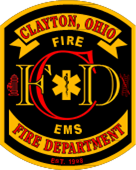 Requirements:Possession of a State of Ohio Firefighter I card at time of hire (Firefighter II within one year of hire)Possession of a State of Ohio EMT-B card at time of hireValid Ohio Driver’s LicenseHow to Apply:Applications can be found on the following websitesCity of Clayton, under fire services  www.clayton.oh.usApplications must be submitted by January 3, 2023.Salary:Pay will be determined by experience and certifications up to $19.00/hour.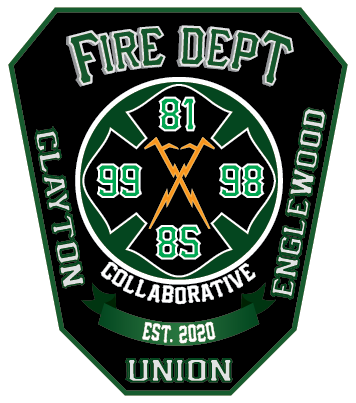 Time and half for 6 major holidays